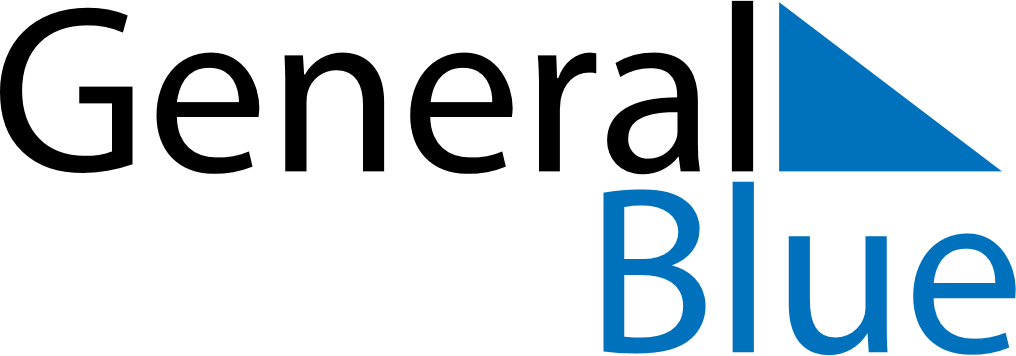 Weekly CalendarJuly 14, 2024 - July 20, 2024SundayJul 14MondayJul 15TuesdayJul 16WednesdayJul 17ThursdayJul 18FridayJul 19SaturdayJul 20